会員各位　　　　　　　　　　　　　　　　　　　　　　　　　　　　　　令和4年9月21日第35回沖縄県薬剤師会学術大会実行委員会第35回沖縄県薬剤師会学術大会開催について（ご案内）平素より、本会会務に格別のご高配を賜り厚く御礼申し上げます。さて、令和4年10月23日（日）に「第35回沖縄県薬剤師会学術大会」がWEBにて開催されます。多くの会員の皆様がご参加いただき、研鑽を積まれますようご案内申し上げます。下記の内容をご確認の上、本会ホームページの研修会カレンダーよりお申し込みください。記日　　時：令和4年10月23日（日）　13：00～17：20会　　場：WEB（Zoomでの配信）対 象 者：沖縄県薬剤師会会員（1,000円）、沖縄県病院薬剤師会会員（1,000円）　　　　　日本薬剤師会学生会員（無料）、非会員（10,000円）　　※括弧内は、参加費振 込 先：琉球銀行　本店　普通２３２１００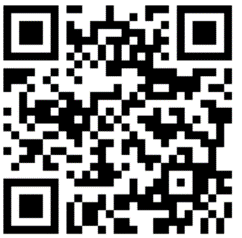 　　　　　　一般社団法人沖縄県薬剤師会　代表理事　前濱朋子振込締切：令和4年10月10日（月）17時まで申込方法：本会ホームページ → 研修会カレンダーより → 10月23日(日)　　　　　　→第35回沖縄県薬剤師会学術大会申込締切：令和4年10月10日（月）まで　※入金確認次第、大会講演要旨集を発送致します。主　　催：沖縄県薬剤師会・沖縄県病院薬剤師会プログラム　※プログラム（演題の順番等）が一部変更になることがあります。【開会挨拶等】　　　　　　　　　　　　　　　　　司会：山道 峻也（大会実行委員）13：00‐13：10　　　　　　　　　　　　　　　　　　　　中村 克徳（大会副会長）　　　　　　　　　　　　　　　　　　　　　　　　　　　前濱 朋子（大会会長）【一般演題】13：10‐13：20　①小児患者に対するシクロスポリンの服用とその血中濃度評価への介入上原 渉（琉球大学病院）13：20‐13：30　②病棟における疼痛評価統一の取り組み島袋 優花（浦添総合病院）13：30‐13：40　③新型コロナウイルス感染症(COVID-19)治療薬の処方実績と服薬フォローについて国吉 真子（おもろまちメディカルセンター）13：40‐13：50　④薬学長期実務実習における急性期病院と慢性期病院の連携の効果とその意義姫野 さやか（大浜第二病院）13：50‐14：00　⑤薬剤師から見た当院における骨粗鬆症リエゾンチームの取り組み池間 瑞葵（中頭病院）14：00‐14：10　⑥処方箋問合せ簡素化プロトコル運用を通した病診薬薬連携の強化〜医療の質向上に向けて〜中島 里奈（友愛医療センター）14：10‐14：30		休憩・協賛広告放映14：30‐14：40　⑦みさと虹薬局における服薬期間中のフォローアップについての取り組み具志堅 咲（みさと虹薬局））14：40‐14：50　⑧地域薬学ケア専門薬剤師養成研修について松田 絵理菜（すこやか薬局 ライカム店）14：50‐15：00　⑨コロナ禍における学校薬剤師の関わり方～担当校での取組について～新垣 紀子（つる薬局）15：00‐15：10　⑩学校給食と学校薬剤師の関わり　〜那覇市大規模給食センターの検査を通して〜久手堅 奈央（こくら虹薬局）15：10‐15：20　⑪沖縄県女性薬剤師の 育児・介護負担の現状と課題草壁 瑞恵（にしばる薬局）15：20‐15：30　⑫海外のICT活用例から考える、今後の薬局業務石井 秀典（とくりん薬局）15：30‐15：40　⑬新型コロナウイルス感染拡大時における薬局業務負担の実態調査について　西川 裕（地域医療提供体制対策委員会委員長）15：40‐16：00		休憩・協賛広告放映【特別講演】　　　　　　　　　　　　　　　                  16：00‐17：00　沖縄県の薬剤師に期待することと、一緒に作りたい未来古謝 玄太 先生（琉球ミライ株式会社）【審査結果発表および閉会の辞】17：00‐17：20　　　　　　　　　　　　　　　　　　　　大会実行委員長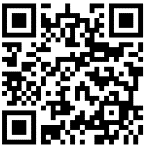 